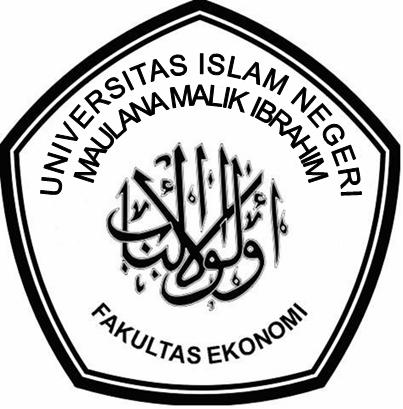 ”PENELITIAN KOMPETITIF MAHASISWA”FAKULTAS EKONOMI TAHUN 2017PERSYARATAN : Mahasiswa aktif Fakultas Ekonomi UIN Maulana Malik Ibrahim Malang minimal semester IV Tema penelitian berdasarkan Jurusan (Peminatan/konsentrasi). Mengisi form pendaftaran penelitian (bisa dilihat di web Fakultas atau bagian foto kopi Fakultas)Pendaftaran dimulai tanggal 27 Februari sampai 20 Maret 2017Format proposal dapat dilihat di web fakultas atau bagian foto kopi FakultasPengumpulan proposal paling lambat, hari Senin, tanggal 20 Maret 2017 , jam 11.00 Wib, di Subbag Akademik dan kemahasiswaan, rangkap 2JADWAL SELEKSI PENELITIAN :Seleksi proposal penelitian tanggal 20 s.d 29 Maret 2017Pengumuman proposal yang layak untuk didanai tanggal 29 Maret 2017, jam 15.00 Wib di website. dan papan pengumuman FE UIN Maliki Malang Teknikal meeting tanggal 1 April 2017 (Sabtu), Jam 09.00 wib, di ruang sidang lantai 2 Fakultas EkonomiPelaksanaan penelitian mulai tanggal 1 April s.d 13 Juni  2017Pelaksanaan seminar hasil tanggal 13 Juni 2017 (Selasa), jam 09.00, diruang sidang FE Lantai II Pengumpulan hasil penelitian tanggal 13 s.d 16 Juni 2017 jam kerja di Subbag Akademik dan Kemahasiswaan rangkap 2 (dua)Submit di Jurnal bulan Juli s.d Desember 2017Pencairan Anggaran bulan juli s.d Agustus 2017HAL-HAL PENTING :                                                                             Proposal penelitian yang didanai adalah bukan bahan skripsi dan belum pernah dipublikasikan.Penelitian kompetitif mahasiswa ini adalah bersifat individual/kelompok maksimal 3 orang.Warna sampul adalah sebagai berikut :Warna merah untuk jurusan manajemenWarna hijau untuk jurusan akuntansiWarna kuning untuk jurusan S1 Perbankan syariahWarna Biru untuk Prodi D3 Perbankan syariahUkuran kertas A4, 70 gram, spasi 1,5, huruf times new roman 12, judul 16, margin kiri dan atas 4 cm, margin kanan dan bawah 3 cmMenyertakan surat keterangan masih aktif sebagai mahasiswa tandatangan Wakil Dekan Bidang Kemahasiswaan dan Kerjasama serta foto kopi slip pembayaran SPP terakhirMenyerahkan kopian (satu lembar):Sertifikan keikut-sertaan OSFAK FakultasSertifikat Osjur masing-masing jurusanSertifikat pelatihan/seminar dilingkungan Universitas/Fakultas/Jurusan (minimal 2 kali)Sertifikat/piagam pernah menjuarai kegiatan ilmiah dan atau olahraga (kalau ada)Hasil keputusan panitia seleksi tidak bisa diganggu gugatTotal Dana penelitian adalah sebesar Rp. 50.000.000,- (lima puluh juta rupiah) untuk 10 penelitian terbaikFormat ProposalJUDUL:“………………………………………………………… “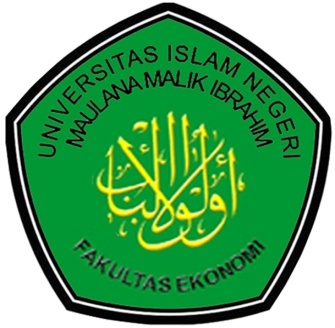 Oleh:…………………………………. (NIM……….)…………………………………. (NIM……….)…………………………………. (NIM……….)JURUSAN …………………FAKULTAS EKONOMIUNIVERSITAS ISLAM NEGERI MAULANA MALIK IBRAHIM MALANG2017Lembar Pengesahan ProposalPROPOSAL PENELITIAN KOMPETITIF MAHASISWA 2015Judul 	: ……………………………………………………………………………Nama Peneliti	: 1. ………………………………………… (NIM……………….)		  2. ………………………………………… (NIM ………………)		  3. ………………………………………… (NIM ………………)Jurusan	: ……………………………………………………………………Lama Kegiatan	: ……………………………………………………………Biaya 		: ……………………………………………………………………Malang, ………………… 2017Ketua Peneliti……………….NIMMengetahui/MenyetujuiKetua Jurusan( ……………………….... )NIP…………………MenyetujuiWakil Dekan Bidang Kemahasiswaan dan KerjasamaDr. H. Achmad Sani, SE, M.SiNIP. 19720212200312 1 0033. SURAT PERNYATAANLembar PernyataanDengan ini Nama		: ………………………………………………………………….Nim		: …………………………………………………………………..Jabatan	: (Ketua Tim/Anggota)Jurusan	: …………………………………………………………………...Angkatan	: ……………………………………………………………………Semester	: ……………………………………………………………………Menyatakan bahwa penelitian yang berjudul :“ ……………………………………………………………………………………..”Adalah hasil karya sendiri, bukan “duplikasi” dari karya orang lain.Selanjutnya apabila di kemudian hari ada “klaim” dari pihak lain, bukan menjadi tanggung jawab pihak Fakultas Ekonomi, tetapi menjadi tanggung jawab saya sendiri.Demikian surat pernyataan ini saya buat dengan sebenarnya dan tanpa paksaan dari siapapun.Malang, ……………… 2017Nama LengkapNIMSistematika Proposal Penelitian Kompetitif MahasiswaBAB I. PENDAHULUANLatar BelakangPerumusan Masalah	1.2. Tujuan Penelitian 	1.3. Manfaat Penelitian	1.4. Originalitas PenelitianBAB II. KAJIAN TEORI	Kajian teori ini berisikan pemaparan teori utama yang relevan dengan tujuan dan permasalahan penelitian. Pemaparan tersebut ditujukan untuk menjadi dasar pengambilan keputusan apakah tujuan penelitian, identifikasi masalah dan asumsi cukup relevan dan realistik untuk dilanjutkan pada tahap berikutnya, sehingga studi literatur, penelitian terdahulu khususnya penelitian empiris bisa menjadi penguat teori yang digunakan peneliti. Pengembangan teoritik diharapkan muncul yang terkait dengan tema penelitian dan diintegrasikan dengan nilai-nilai Islam.BAB III. METODOLOGI PENELITIAN	3.1. Lokasi / Subyek Penelitian	3.2. Pendekatan dan Jenis Penelitian	3.3. Populasi dan Sampel	3.4. Jenis Data (bila ada)	3.5. Definisi Operasional Variabel (bila ada)	3.6. Metode dan Analisis Data.DAFTAR PUSTAKALampiran Yang DiperlukanRincian pembiayaan, adalah segala pengeluaran yang telah dikeluarkan disertai dengan bukti-bukti pengeluaran, seperti kuintansi, bon dan faktur (pembelanjaan lebih dari 1.000.000,-). Pengeluaran yang diperbolehkabn adalah untuk kegiatan antara lain : ATK, Belanja operasional lainnya, transportasi, makan & minum, bantuan publikasi, analisis data, enumerator, penggandaan dll.Jadwal penelitianBiodata PenelitiTerdiri dari keterangan yang menunjukkan bahwa yang bersangkutan  mempunyai kapasitas dan kapabilitas untuk dapat melakukan penelitian yang berkualitas, terdiri dari :Identitas penelitiPengalaman penelitianDaftar publikasi ilmiah yang telah dihasilkan selama menjadi mahasiswaDAFTAR RIWAYAT HIDUPNama		: …………………………………………………………NIM		: ………………………………………………………...TTL		: ………………………………………………………..Jenis kelamin	: ………………………………………………………..Angkatan tahun	: ……………………………………………….Jurusan		: ……………………………………………………….Alamat rumah	: ………………………………………………………Telpon/HP	: ………………………………………………Email		: ………………………………………………………Riwayat Pendidikan	 Pengalaman OrganisasiKarya ilmiahDemikian Daftar Riwayat Hidup saya buat dengan sebenarnya, dan apabila dikemudian hari terdapat kesalahan maka saya siap mempertanggungjawabkannya.Malang, ………………. 2017Yang menyatakanNama LengkapNIMNoUraian kegiatanAprilMeiJuniJuliAgustus123NoJenjang PendidikanTahun Lulus1234NoJenis/Nama OrganisasiJabatanTahun1234NoJudulTahunKeterangan1234